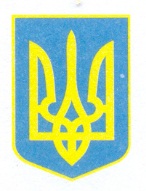 УКРАЇНАДЕСНЯНСЬКА РАЙОННА В МІСТІ КИЄВІДЕРЖАВНА АДМІНІСТРАЦІЯпросп. Маяковського, 29,  м. Київ, 02225, тел. (044) 515-77-75, факс 515-66-66E-mail: desnyan@ desn.gov.ua    Код ЄДРПОУ 3741508812.09.2017  №  102/03/34-7969                                         У відповідь на Ваш інформаційний запит від 06.09.2017 (вх. 3203(з)) Деснянська районна в місті Києві державна адміністрація повідомляє про наступне.       Навчально-виховні комплекси (КПКВ 9211020) Деснянського району знаходяться у комунальній власності територіальної громади м. Києва, мають ідентифікаційні коди, є юридичними особами без права здійснення  фінансової діяльності.        Згідно Вашого запиту надаємо наступні документи:копію кошторисів  спеціалізованого навчально-виховного комплексу «Вікторія» на 2016 рік, на 2017 рік;копію розрахунків до кошторису спеціалізованого навчально-виховного комплексу «Вікторія» на 2016 рік, на 2017 рік;копію потреби спеціалізованого навчально-виховного комплексу «Вікторія» на 2016 рік, на 2017 рік;копію звіту про надходження та використання матеріальних цінностей, наданих як благодійна допомога для спеціалізованого навчально-виховного комплексу «Вікторія» на 2016 рік, на 2017 рік.З  повагоюЗаступник  голови		І. АлєксєєнкоПостолюк                                                                                                                                                                           Ромашова 515-22-44У відповідь на Ваш інформаційний запит від 06.09.2017 (вх. 3203(з)) Деснянська районна в місті Києві державна адміністрація повідомляє про наступне.       Навчально-виховні комплекси (КПКВ 9211020) Деснянського району знаходяться у комунальній власності територіальної громади м. Києва, мають ідентифікаційні коди, є юридичними особами без права здійснення  фінансової діяльності.        Згідно Вашого запиту надаємо наступні документи:копію кошторисів  спеціалізованого навчально-виховного комплексу «Вікторія» на 2016 рік, на 2017 рік;копію розрахунків до кошторису спеціалізованого навчально-виховного комплексу «Вікторія» на 2016 рік, на 2017 рік;копію потреби спеціалізованого навчально-виховного комплексу «Вікторія» на 2016 рік, на 2017 рік;копію звіту про надходження та використання матеріальних цінностей, наданих як благодійна допомога для спеціалізованого навчально-виховного комплексу «Вікторія» на 2016 рік, на 2017 рік.З  повагоюЗаступник  голови		І. АлєксєєнкоПостолюк                                                                                                                                                                           Ромашова 515-22-44У відповідь на Ваш інформаційний запит від 28.08.2017 (вх. 3101(з)) Деснянська районна в місті Києві державна адміністрація повідомляє про наступне.       Навчально-виховні комплекси (КПКВ 9211020) Деснянського району знаходяться у комунальній власності територіальної громади м. Києва, мають ідентифікаційні коди, є юридичними особами без права здійснення  фінансової діяльності.        Згідно Вашого запиту надаємо наступні документи:копію кошторису  спеціалізованого навчально-виховного комплексу «Усмішка» на 2017 рік;копію розрахунків до кошторису;копію потреби спеціалізованого навчально-виховного комплексу «Усмішка» на 2017 рік.З  повагоюЗаступник  голови		І. АлєксєєнкоПостолюк                                                                                                                                                                           Ромашова 515-22-44Наталіїfoi+request-25013-d3063ee4@dostup.pravda.com.ua Начальнику управління інформаційного забезпечення та доступу до публічної інформаціїБарановій К. О.Наталіїfoi+request-25013-d3063ee4@dostup.pravda.com.ua Начальнику управління інформаційного забезпечення та доступу до публічної інформаціїБарановій К. О.Гаруш Маріїfoi+request-24721-19ffe889@dostup.pravda.com.ua Начальнику управління інформаційного забезпечення та доступу до публічної інформаціїБарановій К. О.